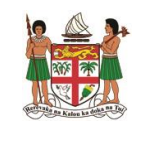 [Insert Date][Insert Name of Minister for Ministry of Health and Medical Services]Minister for Health and Medical ServicesDenim HouseAmy StreetSuvaDear Hon Minister, I am please to deliver to you the Annual Report for [insert year] and Financial and Audited Accounts up to [insert month and year] for [insert name of hospital] Board of Visitors.I certify that the report and accounts comply with requirements specified under Section 10 of the Public Hospitals and Dispensaries (Amendment) Act (Cap 110).Yours sincerely, [insert signature][insert name]Chair[Insert name of hospital]Board of VisitorsOverview of the past year[insert any relevant changes to the context in health/ health services in Fiji]Board of Visitors at [insert name of hospital][insert an overview of the Board of Visitors, including a brief profile of each member with their photo. Also include an overview of focus of the Board of Visitors work with the hospital administration]Financial Summary[insert the budget for the year the report is covering and a breakdown of expenditure by the major projects undertaken by the Board of Visitors]Our Key Accomplishments[insert a description of the key accomplishments from the past year, including photos]Special Thanks[include any community members, private sector, government personnel or developments who have significantly supported the work of the Board of Visitors over the past year and a summary of the support]Continuing Urgent Needs[provide a summary of the priority areas of work that the Board of Visitors intends to focus on going forward and the support needed for this work]Looking forward to [insert following year][insert any significant events/ work planned for the year following this report. For example, if this report is for 2023, what is planned for 2024] Appendix – Audit Report for [insert year]FROM OUR BOARD CHAIR[insert title of foreword][insert foreword][insert name]Chair[insert name of hospital]Board of Visitors